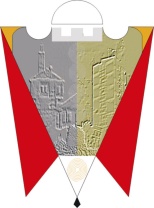 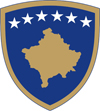 DREJTORIA PËR BUXHET DHE FINANCA   ▬▬▬▬▬▬▬▬▬▬▬▬▬▬▬▬▬▬▬▬▬▬▬▬▬▬▬▬▬▬▬▬▬▬▬▬KALENDARI i dëgjimeve publike me qytetarë për planifikimin e buxhetit të vitit 2023Në bazë të ligjit për menaxhimin e financave publike dhe përgjegjësitë e qeverisjes lokale, statutit të komunës së Gjilanit që ndërlidhet me standartet për konsultime publike me qytetarët e komunës, publikojmë kalendarin për organizimin e dëgjimeve publike me qytetarët dhe kategoritë e ndryshme të komunitetit tonë, sipas kësaj agjende:Riad Rashiti, Drejtor për Buxhet dhe Financa 			       Gjilan, Gusht 2022Dëgjimi PublikVendi i mbajtjes së takimeveData dhe oraDëgjimi Publik - Buxhetimi GjinorMe gruan Gjilanase, Përfaqësueset e Organizatave të Gruas (OJQ-të)  dhe Institucioneve tjera (OJQ-të e Gjilanit)Salla Kuvendit Komunal16 Gusht 2022E martë ora 14:00Dëgjimi Publik në CërnicëMe banorë të fshatrave Cërnicë, Kravaricë, Gumnishtë Objekti i shkollës fillore në Cërnicë16 Gusht 2022E marte ora 19:00hDëgjimi Publik në ZhegërMe banorë të fshatrave: Zhegër, Lladovë,Nasalë, Llashticë, Haxhaj, Stanqiq, Shurdhan, Demiraj, Dunav, Selishtë, PidiqObjekti i shkollës fillore në Zhegër17 Gusht 2022E mërkure ora 18:00Dëgjimi Publik në PogragjëMe banorë të fshatrave: Pogragjë, Bilinicë, Sllubicë, Stublinë dhe LlovcëObjekti i shkollës fillore në Pogragjë17 Gusht 2022E mërkure ora 20:00Dëgjimi Publik në BresalcMe banorët e fshatit Bresalc, Ponesh, Zhegoc, Vërbicë e Zhegocit, Kishnapole dhe GadishObjekti i shkollës fillore në Bresalc18 Gusht 2022E ejte ora 18:00hDëgjimi Publik në GjilanMe banorë të fshatit Livoq i ulët dhe Livoq i Epërm, dhe banorë të lagjes së VIII-të dhe të rrugës qarkore (prej rrugës së Prishtinës deri te rruga Ferizajit)Astoria (Kati përdhesë)18 Gusht 2022E ejte ora 20:00hDëgjimi Publik me komunitetin pakicë në Shillovë Me banorë të komunitetit serb të Shillovës dhe Kmetocit  Shkolla fshatit Shillovë19 Gusht 2022E premte ora 18:00hDëgjimi Publik në PërlepnicëMe banorë të rajonit të Përlepnicës, Mireshit, Kmetocit, Vërbicës dhe ShillovësRestorant Europa’9219 Gusht 2022E premte ora 19:00hDëgjimi Publik me komunitetin pakicë Gjilan Me banorë të komunitetit Turk, serb dhe romë  Salla e Kuvendit Komunal22 Gusht 2022E hënë ora 14:00hDëgjimi Publik me Rininë GjilanaseObjekti i Qendrës Rinore22 Gusht 2022E hënë ora 17:00hDëgjimi Publik në Malishevë Me banorë të Malishevës, Caparë dhe UglarëShkolla fillore Malishevë22 Gusht 2022E hënë ora 19:00hDëgjimi Publik me Pensionistët/etHoteli Kristal (salla e vogël)23 Gusht 2022E ejte ora 11:00hDëgjimi Publik me Sportistë dhe ArtistëSalla e Kuvendit Komunal Gjilan23 Gusht 2022E marte ora 13:00hDëgjimi Publik me personelin ShëndetësorObjekti ri i QKMF-së24 Gusht 2022E mërkure 13:00hDëgjim Publik me Fermerët dhe Bizneset e GjilanitSalla e Kuvendit Komunal24 Gusht 2022E mërkure ora 16:00hDëgjimi Publik me personelin ArsimorShkolla e re e Arteve25 Gusht 2022E ejte ora 11:00hDëgjimi Publik i Përgjithshëm Me qytetarë të Komunës së Gjilanit, të të gjitha lagjeve dhe para-lagjeve të qytetitSalla e Teatrit të Gjilanit25 Gusht 2022E Ejte ora 16:00h